ČETRTI TEDEN: ZGODOVINA 8. A, petek, 10. 4. 2020   Moj drugi izziv: pripraviti navodila za manjšo obremenitev mojih učencev.Priprava na učenje:Pripravite si računalnik, zvezek, učbenik str. 102 - 103, str. 96 – 97 in Dz/ str. 69 – 70, PP Kako je nastala Avstro-Ogrska.Preverite svoje znanje prejšnje ure:Reši naloge v DZ str. 69 – 70, naloge 1, 2, 3, 4.Preverite svoje znanje o zahtevah kmetov v revoluciji 1848: ustno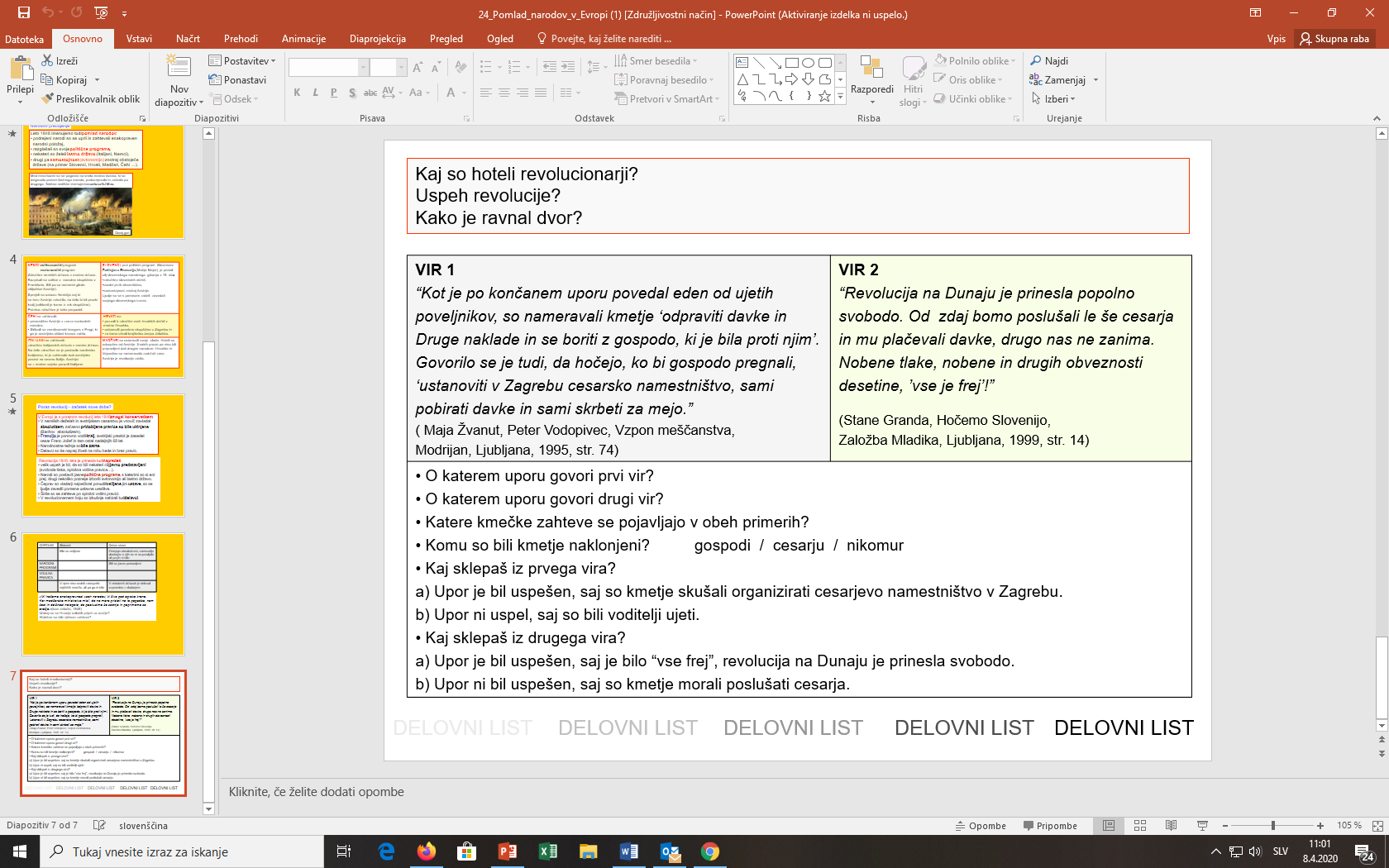 Novo učenje: Zapis naslova v zvezek: KAKO JE NASTALA AVSTRO-OGRASKAUporabi PP – Kako je nastala AO in besedilo v učbeniku str .96 – 97 in zapiši odgovore na vprašanja.1. Večina Slovencev je v drugi polovici 19. stoletja živela v Avstrijskem cesarstvu, ki ga je vodil cesar Franc Jožef.Zakaj se je Avstrijsko cesarstvo preoblikovalo v dvojno – dualistično državo Avstro-Ogrsko?Kako je bila novo oblikovana država organizirana?Ustno odgovori na vprašanja na tretjem posnetku v PP.Ponovi:Reši naloge 4, 5 v DZ/ str. 66.Želim vam prijetne praznike, zapišite, kako je bilo z obremenitvijo?                                                                                      Preveri, ne prepiši.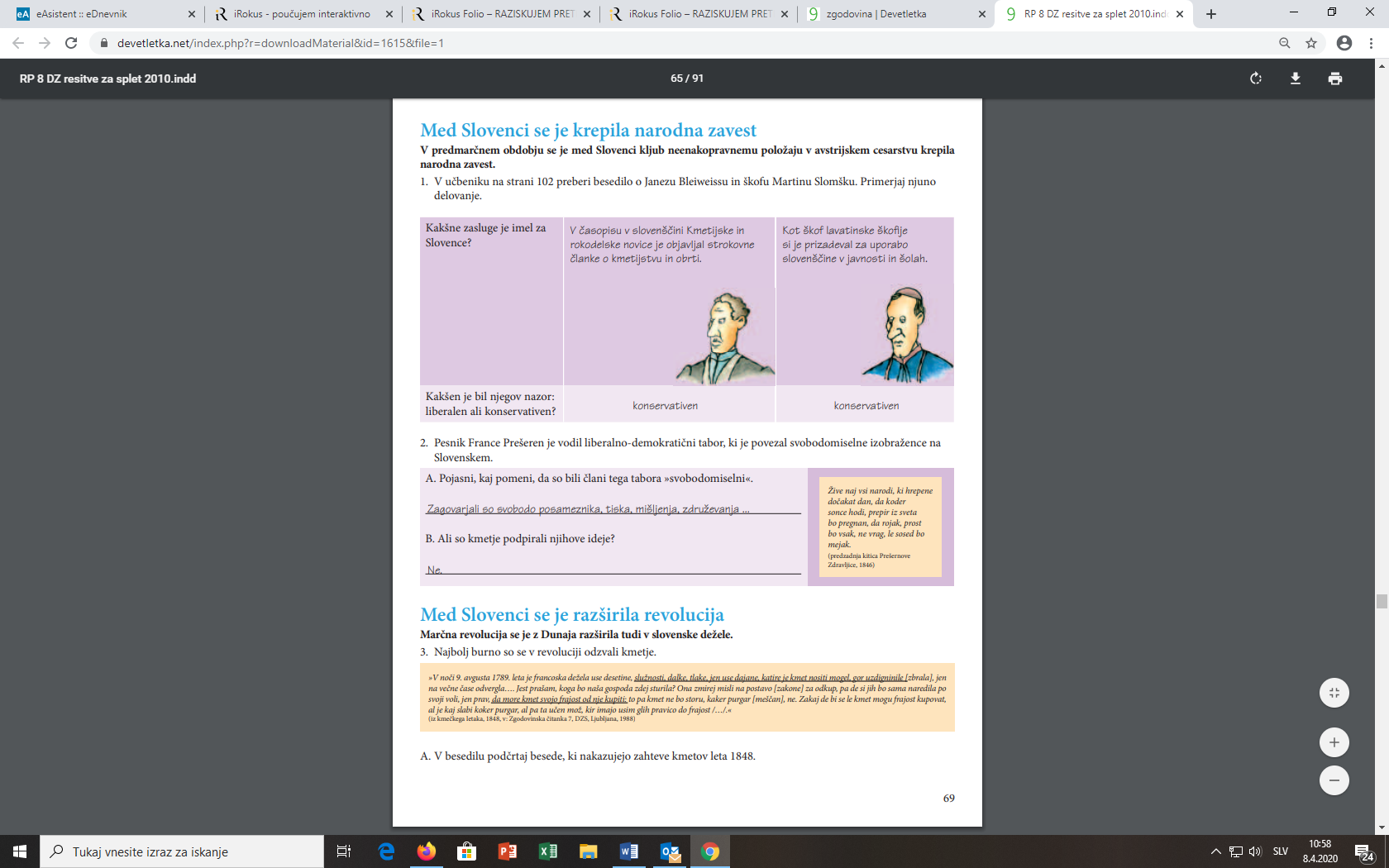 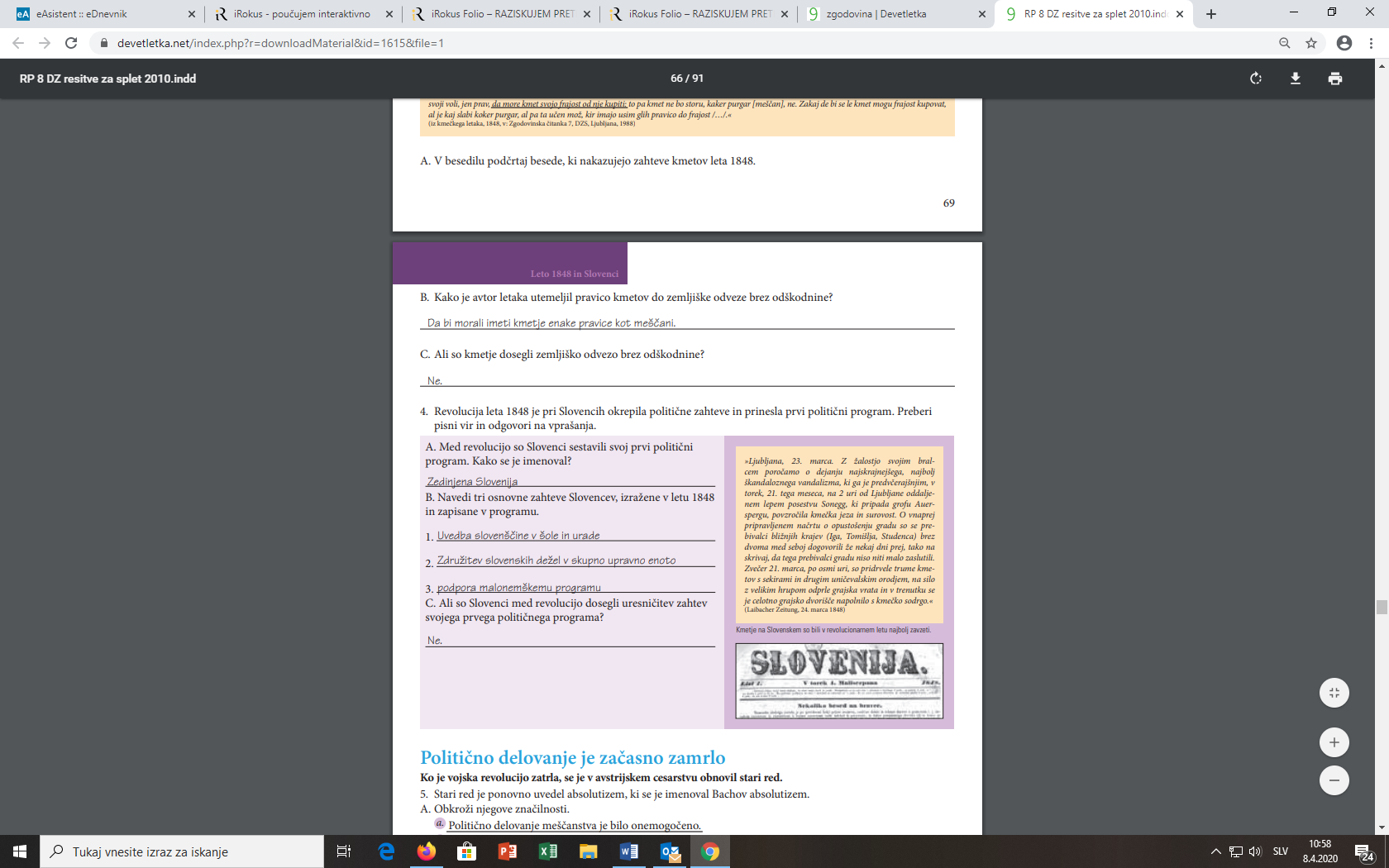 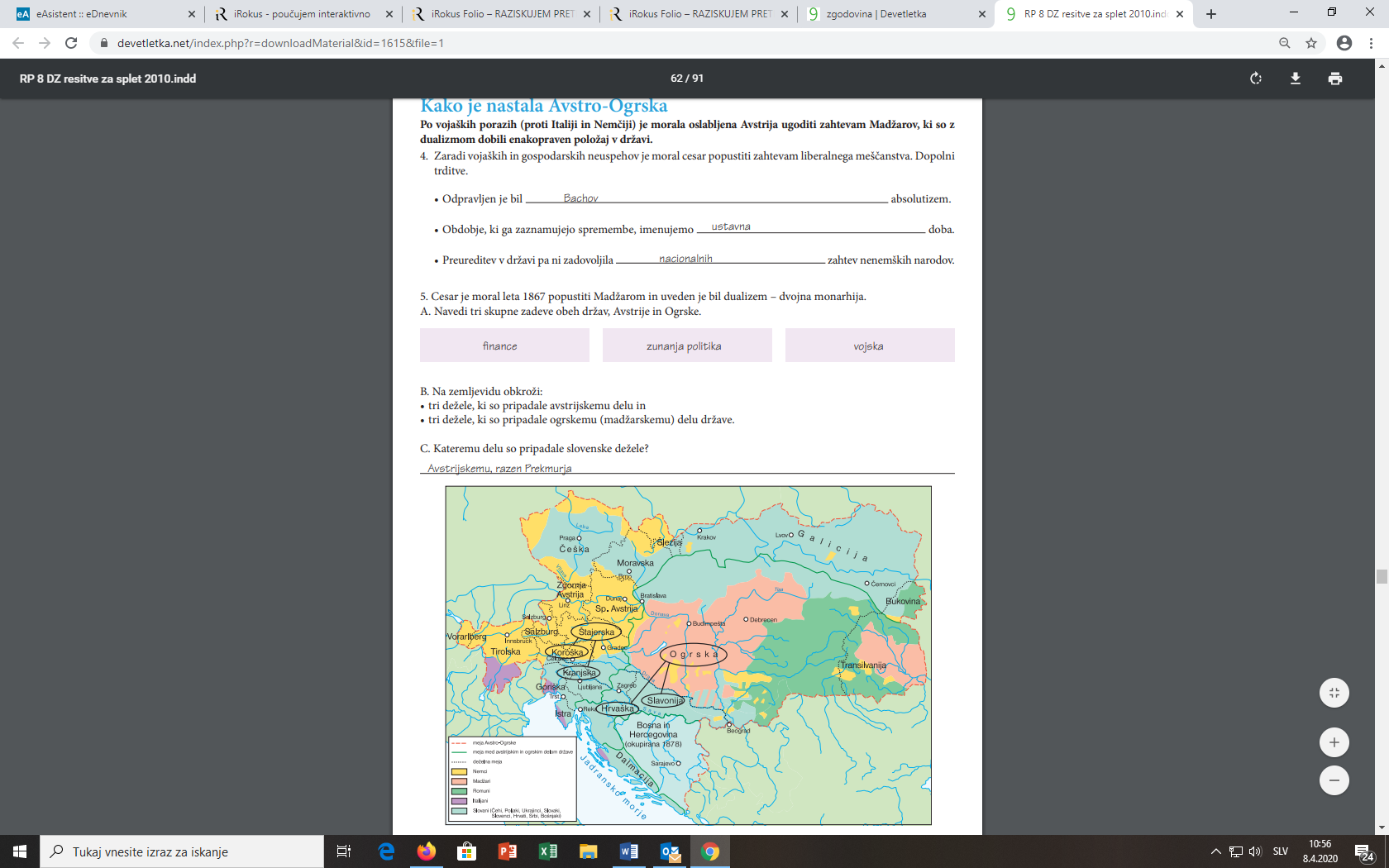 